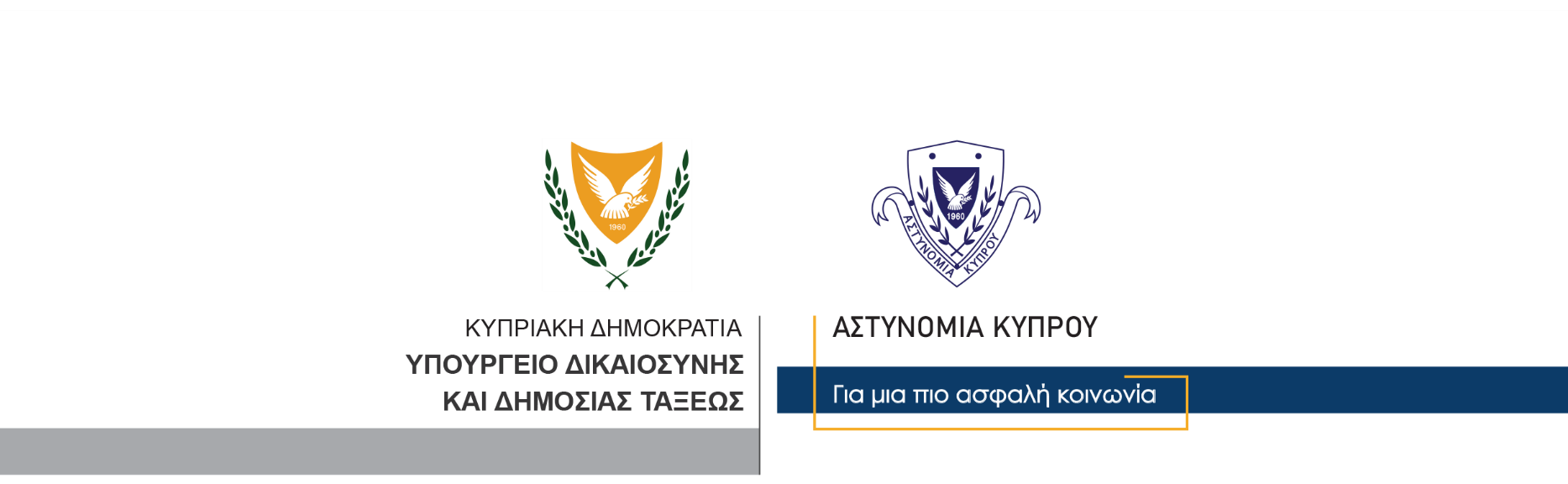 24 Αυγούστου, 2021  Δελτίο Τύπου 1Υπέκυψε 73χρονος που τραυματίστηκε σε τροχαία σύγκρουση	Υπέκυψε στο Γενικό Νοσοκομείο Λευκωσίας όπου νοσηλευόταν μετά από τροχαία σύγκρουση που συνέβη στη Λάρνακα το περασμένο Σάββατο, ο 73χρονος Αντώνης Χαννή, από Καλό Χωριό Λάρνακας.	Ο 73χρονος είχε τραυματιστεί σοβαρά στο κεφάλι κατά την τροχαία σύγκρουση και νοσηλευόταν στη Μονάδα Εντατικής Θεραπείας, όπου μεταφέρθηκε εσπευσμένα με ασθενοφόρο, (Αστυνομικό Δελτίο Αρ. 2, ημερομηνίας 21/08/2021, σχετικό).	Η τροχαία σύγκρουση συνέβη γύρω στις 8.30 το πρωί του Σαββάτου, στη φωτοελεγχώμενη διασταύρωση της λεωφόρου Λεμεσού, με τις οδούς Νικηφόρου Φωκά και Μακεδονίας.Κάτω από συνθήκες που διερευνώνται, οδηγώντας το μοτοποδήλατο του στη λεωφόρο Λεμεσού, ο 73χρονος εισήλθε στη διασταύρωση και συγκρούστηκε με αυτοκίνητο που οδηγούσε 53χρονη στην κατεύθυνση από την οδό Νικηφόρου Φωκά, προς την οδό Μακεδονίας.	Οι εξετάσεις συνεχίζονται από την Τροχαία Λάρνακας.	Κλάδος ΕπικοινωνίαςΥποδιεύθυνση Επικοινωνίας Δημοσίων Σχέσεων & Κοινωνικής Ευθύνης